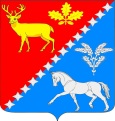 О назначении публичных слушаний по проекту бюджета Октябрьского сельского поселения Красноармейского района на 2024 год и плановый период 2025 и 2026 годовВ соответствии с Федеральным законом Российской Федерации от 
6 октября 2003 года №131-ФЗ «Об общих принципах организации местного самоуправления в Российской Федерации», решением Совета Октябрьского сельского поселения Красноармейского района от 20 июля 2007 года  № 9.2 «Об утверждении Положения о публичных слушаниях», Совет Октябрьского сельского поселения Красноармейского района р е ш и л:1. Назначить проведение публичных слушаний по теме «Рассмотрение проекта бюджета Октябрьского сельского поселения Красноармейского района на 2024 год и плановый период 2025 и 2026 годов» на 09-00 часов 8декабря 2023 года в актовом зале администрации Октябрьского сельского поселения по адресу: пос. Октябрьский, ул.Мира, 10.2. Образовать оргкомитет по проведению публичных слушаний по теме: «Рассмотрение проекта бюджета Октябрьского сельского поселения Красноармейского района на 2024 год и плановый период 2025 и 2026 годов» (приложение).3. Разместить проект бюджета Октябрьского сельского поселения Красноармейского района на 2024 год и плановый период 2025 и 2026 годов, внесенный главой Октябрьского сельского поселения Красноармейского района, на сайте администрации Октябрьского сельского поселения Красноармейского района в сети Интернет не позднее 15 ноября 2023 года.4. Опубликовать настоящее решение в установленном порядке в печатном издании – в газете «Голос правды».5. Предложения и рекомендации по проекту муниципального правового акта, выносимого на публичные слушания, принимаются в течение 10 дней со дня официального опубликования по адресу:  поселок Октябрьский, ул. Мира, 10, каб. № 2.6.Контроль за исполнением решения возложить на постоянную комиссию по вопросам экономики, финансам, бюджету, финансам,  налогам и распоряжению муниципальной собственностью (Корниенко).7. Решение  вступает в силу со дня его официального опубликования.Председатель СоветаОктябрьского сельского поселенияКрасноармейского района                                                                    Н.П. МаксименкоГлаваОктябрьского сельского поселенияКрасноармейского района						            П.Г. Завгородний			СОСТАВоргкомитета по проведению публичных слушаний по теме «Рассмотрение проекта бюджета Октябрьского сельского поселения Красноармейского района на 2024 год и плановый период 2025 и 2026 годов»Начальник отдела по бухгалтерскомуучету, главный бухгалтер администрацииОктябрьского сельского поселенияКрасноармейского района                                                                О.В. КательницкаяСоветОктябрьского сельского поселенияКрасноармейского районаРЕШЕНИЕСоветОктябрьского сельского поселенияКрасноармейского районаРЕШЕНИЕСоветОктябрьского сельского поселенияКрасноармейского районаРЕШЕНИЕСоветОктябрьского сельского поселенияКрасноармейского районаРЕШЕНИЕСоветОктябрьского сельского поселенияКрасноармейского районаРЕШЕНИЕСоветОктябрьского сельского поселенияКрасноармейского районаРЕШЕНИЕСоветОктябрьского сельского поселенияКрасноармейского районаРЕШЕНИЕот09.11.2023№67.1поселок Октябрьскийпоселок Октябрьскийпоселок Октябрьскийпоселок Октябрьскийпоселок Октябрьскийпоселок Октябрьскийпоселок ОктябрьскийПриложениеПриложениеПриложениеПриложениек решению СоветаОктябрьского сельского поселенияКрасноармейского районак решению СоветаОктябрьского сельского поселенияКрасноармейского районак решению СоветаОктябрьского сельского поселенияКрасноармейского районак решению СоветаОктябрьского сельского поселенияКрасноармейского районаот№ЗавгороднийПетр Григорьевич-глава Октябрьского сельского поселения Красноармейского района, руководитель оргкомитета;МаксименкоНелля Павловна-председатель Совета Октябрьского сельского поселения Красноармейского района, заместитель руководителя;КательницкаяОксана Васильевна-начальник отдела по бухгалтерскому учету, главный бухгалтер администрации Октябрьского сельского поселения Красноармейского района, секретарь оргкомитета;КорниенкоЛюдмила Григорьевна-председатель постоянной комиссии по вопросам экономики, бюджету, финансам, налогам и управлению  муниципальной собственностью, член оргкомитета;ПацанМаксим Васильевич-ведущий специалист, юрисконсульт администрации Октябрьского сельского поселения, член оргкомитета.